Анотація навчального курсуМета курсу (набуті компетентності)Вивчення курсу спрямоване на формування таких фахових компетентностей: здатність використовувати сучасні методи аналізу літературних явищз позицій сучасного літературознавства;здатність використовувати основні літературознавчі категорії;здатність аналізувати основні тенденції розвитку світової літератури у зв’язку з основними історичними подіями певного періоду; здатність до розвитку художніх смаків; вміння використовувати знання, отримані на заняттях з дисципліни, для оцінювання культурного життя сучасного суспільства;здатність виявляти готовність до науково-дослідної роботи з відповідних літературознавчих і психолого-педагогічних проблем, використовуючи необхідні методи збирання фактичного матеріалу для дослідження та його наукової інтерпретації.У результаті вивчення дисципліни, здобувач вищої освіти буде:знати сучасні філологічні й дидактичні засади вивчення зарубіжної літератури;обізнаний із елементами теоретичного й експериментального дослідження в професійній сфері та методами їхньої реалізації;розбиратися в мовному дискурсі художньої літератури й сучасності;виділяти специфіку перебігу літературного процесу різних країн у культурному контексті, літературні напрями, течії, жанри, стилі, здобутки національних літератур, художні твори класики й сучасності;мати творчо-критичне мислення, творчо використовує різні теорії й світовий досвід у процесі вирішення соціальних і професійних завдань;володіти різними видами аналізу художнього твору, визначає його жанрово-стильову своєрідність, місце в літературному процесі, традиції й новаторство, зв’язок твору із фольклором, міфологією, релігією, філософією, значення для національної та світової культури;здійснювати порівняльний аналіз мовних та літературних фактів, явищ, визначати їх особливості;застосовувати сучасні методики й технології для роботи з літературно-художнім текстом.Структура курсуРекомендована літератураРЕКОМЕНДОВАНА ЛІТЕРАТУРАОсновна:Бовсунівська Т. Жанровімодифікаціїсучасного роману. Харків.: Вид-во «Діса плюс», 2015.  368 с.Грінчак Н. Історіязарубіжноїлітератури ХХ століття. URL: http://b-ko.com/book_103.htmlДавиденкоГ., ЧайкаО., ГричаникН. КушнєрьоваМ. Історіяновітньоїзарубіжноїлітератури : навчальнийпосібник. Київ, 2008. 274 c.Давиденко Г., Стрельчук Г., Гричаник Н. Історіязарубіжноїлітератури ХХ століття: навчальнийпосібник; 3-тє вид., перероб. та доп. Київ : Центр учбовоїлітератури, 2011. 488 с. Денисова Т. Історіяамериканськоїлітератури ХХ століття : навч. посіб. для студ. вищ. навч. закл. Київ: Довіра, 2002. 318 с. Кузьменко В. І. Історіязарубіжноїлітератури ХХ ст.: навчальнийпосібник. Київ: Видавничий центр «Академія», 2012. 432 с.Лексикон загального та порівняльного літературознавства / За ред. А. Волкова. – Чернівці: Золоті литаври, 2001. – 636 с.  Ніколенко О. М.  Світовалітературадругоїполовини ХХ століття: тенденції і здобутки // Харківськийдерж. пед. ун-т ім. Г. С. Сковороди. Наукові записки. Сер. Літературознавство.  Х., 1998. Енциклопедіяпостмодернізму / за ред Чарлза Е. Вінквіста та Віктора Е. Тейлора ; пер. зангл. В. Шовкун. Київ: Основи, 2003. 503 с.Павличко С. Зарубіжналітература: дослідження та критичністатті. Київ : Основи, 2001. 324 с.Павличко С. ЛітератураВеликобританії ХХ ст. Київ: Дніпро, 1993. 298 с.Фесенко В. Алхімія слова живого. Французький роман 1945-2005 : навч. посіб. Київ: Промінь, 2005. 383 с.ХассанІхаб. Культура постмодернізму. Вікно в світ. 1999. №6. С. 99–111.Допоміжна: Бабелюк О. Принципипостмодерністськоготекстотвореннясучасноїамериканськоїпрозималоїформи: монографія. Дрогобич :ТзОВ «Вимір», 2009. 296 с.Бігун Б. Митець і йоготворіння за постмодерністськоїдоби. Всесвітнялітература. 2002. №5–6. С. 75–81Бегун Б. Феномен постмодернизма. Всесвітнялітература та культура в навчальних закладах України. 2002. № 3. С. 3–9. Зубрицька М. Homolegens: читання як соціокультурний феномен. Львів: Літопис, 2004. 352 с.Киченко О. Постмодернізм і роман: метаморфозитрадиційного жанру. Всесвіт. 2004.   № 11–12. С. 176–179.Ковбасенко Ю. Літературапостмодернізму: по той бікрізнихбоків. Тема. 2002. №1. С. 2–21.Литвиненко Т. Лабіринт – символ естетикипостмодернізму: до проблемицієїміфологеми в літературі ХХ ст.Всесвітнялітература в середніхнавчальних закладах України. 2004. № 3. С. 32–35.Пахаренко В. Постмодернізм в дзеркалілітературознавства. Всесвітнялітература в середніхнавчальних закладах України. 2002. № 5–6. С. 3–6.Слово. Знак. Дискурс. Антологіясвітовоїлітературно-критичної думки ХХ ст. / за ред. М. Зубрицької. Львів: Літопис, 2001. 832 с.Інформаційні ресурсиAeLib: Бібліотекасвітовоїлітератури: http://ae-lib.org.ua/Infolio: электронная библиотека: http://www.infoliolib.info/Библиотека Гумер – гуманитарні науки: http://www.gumer.info/Бібліотекасвітовоїлітератури: https://www.ukrlib.com.ua/world/Бібліотека українського центру: http://ukrcenter.comБуквоїд: електроннабібліотека: http://bukvoid.com.ua/library/Державна бібліотека України для юнацтва: http://www.4uth.gov.ua/Електроннабібліотекаукраїнськоїлітератури (зарубіжналітература): http://ukrlib.comЛітературний акцент: http://litakcent.com/Літературний центр: http://litcentr.in.ua/НаціональнапарламентськабібліотекаУкраїни: http://www.nplu.org/Основилітературознавства. Постмодернізм: http://pidruchniki.ws/11200611/literatura/postmodernizmСвітлітератури: http://svitliteraturu.com/Текатворів. Чтиво: http://chtyvo.org.ua/genre/khudozhnia/books/Философия ХХ века. Постмодернизм: http://www.philsci.univ.kiev.ua/biblio/FIL_XX/31.htmlОцінювання курсуЗа повністю виконані завдання студент може отримати визначену кількість балів:Шкала оцінювання студентівПолітика курсуСилабус курсу:Силабус курсу: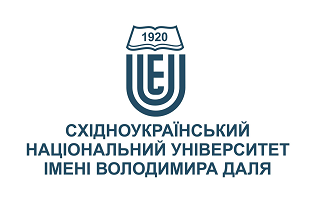 СУЧАСНА СВІТОВА ЛІТЕРАТУРАСУЧАСНА СВІТОВА ЛІТЕРАТУРАСтупінь вищої освіти:магістрмагістрСпеціальність: 014. Середня освіта. Українська мова та література014. Середня освіта. Українська мова та літератураРік підготовки:11Семестр викладання:22Кількість кредитів ЄКТС:55Мова(-и) викладання:українськаукраїнськаВид семестрового контролюзалікзалікАвтор курсу та лектор:Автор курсу та лектор:Автор курсу та лектор:Автор курсу та лектор:Автор курсу та лектор:Галенко Анна МиколаївнаГаленко Анна МиколаївнаГаленко Анна МиколаївнаГаленко Анна МиколаївнаГаленко Анна МиколаївнаГаленко Анна МиколаївнаГаленко Анна МиколаївнаГаленко Анна Миколаївнавчений ступінь, вчене звання, прізвище, ім’я та побатьковівчений ступінь, вчене звання, прізвище, ім’я та побатьковівчений ступінь, вчене звання, прізвище, ім’я та побатьковівчений ступінь, вчене звання, прізвище, ім’я та побатьковівчений ступінь, вчене звання, прізвище, ім’я та побатьковівчений ступінь, вчене звання, прізвище, ім’я та побатьковівчений ступінь, вчене звання, прізвище, ім’я та побатьковівчений ступінь, вчене звання, прізвище, ім’я та побатьковістарший викладач кафедри української філології та журналістикистарший викладач кафедри української філології та журналістикистарший викладач кафедри української філології та журналістикистарший викладач кафедри української філології та журналістикистарший викладач кафедри української філології та журналістикистарший викладач кафедри української філології та журналістикистарший викладач кафедри української філології та журналістикистарший викладач кафедри української філології та журналістикипосадапосадапосадапосадапосадапосадапосадапосадаanna-galenko@ukr.net+38-066-8001302Viber за основним телефономViber за основним телефономза розкладомелектронна адресателефонмесенджермесенджерконсультаціїЦілі вивчення курсу:Курс «Сучасна світова література» покликаний сформувати комплекс професійної компетентності щодо основних питань з сучасної літератури, ознайомити здобувачів вищої освіти з актуальними тенденціями сучасної світової літератури, з розмаїттям стилів і методів.Вивчення дисципліни спрямоване на формування у здобувачів вищої освітисистемних уявлень про основні тенденції розвитку світової літератури межіХХ-ХХІ століть як виду мистецтва, змінилітературних напрямків, їх національну специфіку та взаємодію, розвиток творчого методу письменника як естетичного феномену.Результати навчання:Знання:основні етапи, філософські та мовно-художні аспекти формування літератури постмодернізму; провідні жанри та стилі доби в їхній динаміці; творчість провідних митців доби та видатних перекладачів їхніх творів.уміння: визначати основні чинники й аспекти розвитку літературних течій, напрямів сучасної літератури; визначати основні особливості періоду розвитку літератури, вміти характеризуватилітературну добу за історичними, ідейно-художніми передумовами,мовно-художніми особливостями, системою жанрів і жанрових різновидів; розрізняти твори, які презентують літературну добу, за особливостями їхньої поетики, проблематикою; виявляти в ході літературознавчих і філологічного аналізів творів,зіставлення оригіналу й перекладних варіантів риси авторського стилю,поетики, особливості семантики творів видатних митців доби.Навички:самостійного опрацювання літературних творів, визначених дляобов’язкового й рекомендованого прочитання, у формі «літературногословничка» та «читацького щоденника»; тезового конспектування рекомендованого списку літературнокритичних матеріалів;самостійної підготовки повідомлень до лекційних і практичних занять на літературну тему; опрацювання програмних тем курсу; дослідницької, зіставної, творчої роботи з літературнимтекстом, його фрагментами і перекладними зразками; систематизації та оформлення результатів власної роботи злітературним і літературно-критичним матеріалом у форматі сучаснихмедіатекстів – презентацій, доповідей, есе, рецензій, літературнихкоментарів, опорних схем-таблиць, сенканів і хмар тегів, буктрейлерівтощо; аналізу та інтерпретування літературного тексту як предметамистецтва, художнього образу й явища певної літературної доби; осмислення, оцінювання й відбору канонічних творів світовогокрасного письменства у контексті історико-культурного їхфункціонування, а також в умовах сучасного розвиткулітературознавства й літературної критики, медіакультури; усвідомлення передумов і чинників ґенези світового літературногопроцесу, що зумовлюють розвиток філологічної науки; визначення рівня майстерності літературного твору як виявлення особливих творчих здібностей іпрофесійних філологічних навичок у роботі з творами зарубіжноїлітератури.Передумови до початку вивчення:Базові знання, здобуті при вивченні дисциплін «Вступ до літературознавства та історія літературознавства», «Історія світової літератури», які вивчалися на бакалавраті№ТемаГодини (Л/ЛБ/ПЗ)Стислий змістІнструменти і завданняПостмодернізм як літературнийнапрямокна межі ХХ-ХХІст.1/0/2Сучасна література: співвідношення та взаємодія різних стилів, напрямів, течій.Основніпоняттяестетикипостмодернізму. Структуралізм, постструктуралізм та деконструктивізм. Французький «антироман» та «антидрама». Руйнування роману в творахпостмодерністів (А. Роб-Грій, М.Бютор, Н. Саррот, К. Моріак).літературознавчий аналіз текстів, укладання «літературного словничка»,дослідницька робота з літературним текстом,створення опорних схем-таблицьСучасна німецькомовна література1/0/2Загальна характеристика німецькоїлітературикінця ХХ століття. Основнітенденціїрозвиткупіслявоєнноїавстрійськоїлітератури. Критика «фейлетонної доби». Г.Гессе «Гра в бісер». Місце Петера Хандке в сучаснійнімецькомовнійлітературі. Зображеннядуховноїкризисучасногозахідногосуспільства у творчостіЕльфрідиЄлінек. літературознавчий аналіз текстів, укладання «читацького щоденника»; творча робота з літературним текстом,написання есе, аналіз та інтерпретування літературного текстуНовітня французька література1/0/2Загальна характеристика французькогопостмодернізму. Соціально-історичніподіїдоби та їхвплив на літературуНовітнітенденції у французькійдраматургії: «театр абсурду» (основнірисиестетики). Неоміфологізм у французькій літературі останньої треті ХХ століття. «Покоління відчуження» у французькій літературіЯвище «депресіонізму» у французькій літературі межі ХХ-ХХІ століть. Покоління «мінімалістів» у французькійлітературі 1980-90-х років (Ж. Ешноз, Ж.-Ф. Туссен). Історія як «читаннязнаків» (у творчості ПаскаляКіньяра).літературознавчий аналіз текстів, укладання «читацького щоденника»; творча робота з літературним текстом,створення презентацій, хмар тегів, аналіз та інтерпретування літературного текстуАнгломовна література у сучасному дискурсі1/0/2Естетика «історіографічноїметапрози». Роман «Заповіт Оскара Уайльда» ПітераАкройда.СвоєрідністьпоетикитворчостіГремаСвіфта. Роман «Земля води». Жанровий синкретизм та інтертекстуальність роману АнтоніїБайєтт «Володіти». Традиціїанглійськоїкласики в романіпостмоденізмуОсновнітенденціїрозвиткуканадськоїлітературиостанньоїтретини ХХ століття. Рисифемінізму, жанроверозмаїттяпрозиСвоєрідністьтворчого методу Дугласа Коупленда. Ідейно-художніособливості роману «Покоління Х». Жанрова та проблемно-тематичнапалітрасучасноїлітературиВеликобританії. Явище «неоготики» в англійськійлітературікінця ХХ століття. Оновлення жанру історичного роману. «Іронічнийреалізм» .Поєднанняфілософічності й комічності.Участь в обговоренні,укладання «літературного словничка»,зіставна, творча робота з літературним текстом, створення медіатекстів–сенканів і хмар тегів, буктрейлерівЛітература США на межі століть1/0/2Загальна характеристика американськоїлітератури 1960-90-х років. Основнітечії та тенденції. Явищемультикультуралізму. Роман Дона Делілло «Білий шум» як сатира на суспільствоспоживання. Своєрідністьпостмодерністського методу автора.ОсобливостіпоетикироманівЧакаПаланіка: мінімалізм, маргіналізаціяхарактерів, іронія, чорнийгумор. Дж.Селінджер «Над прірвою у житі». Духовна опозиція як наслідок протесту проти «дорослих» правил гри.Участь в обговоренні,літературознавчий аналіз текстів, укладання «читацького щоденника»; підготовка повідомлень, творча робота з літературним текстом, створення презентацій, буктрейлерів тощо; Міф та реальність у сучасній літературі1/0/2Магічнийреалізм: естетика та представники, роль міфу у концепціїсвітулатиноамериканськихписьменників. Роман Х. Кортасар «Гра в класики». Маніакальний пошук особистістю причин справжнього життя.ПовістьАлєхоКарпентьєра «Концерт бароко» як ілюстраціяпостмодерногопогляду автора на культуру. Жанровий синкретизм роману «Спокута». Естетичні погляди ДженетВінтерсон. Проблема міфу у творчостіписьменниці.Японськалітератураостанньоїтреті ХХ століття. Специфікахудожнього методу Кобо Абе. СвоєрідністьроманістикиХарукіМуракамі. Романнатворчість Умберто Еко: загальна характеристика. Роман «Декоратор» як варіаціяна теми «Парфумера» П. Зюскінда. підготовка повідомлень написання есе,аналіз та інтерпретування літературного тексту як предметамистецтва, художнього образу й явища певної літературної доби; Роман-антиутопія як розповсюджений  жанр сучасної літератури. Світова фантастика ХХ-ХХІст.1/0/2Нові обрії жанру фантастики (С.Лем, Р.Бредбері, брати Стругацькі, С.Кінг, А.Азімов та інші).Рей ДуґласБредбері. «Усмішка». «451° за Фаренгейтом», «Кульбабове вино».Тривога за майбутнєсуспільства в романі-антиутопії «451° за Фаренгейтом».Темазнеціненнякультури. Мотивипожежі, тотального контролю, переслідування інакомислення. Важкепрозрінняособистості в тоталітарномусуспільстві.П.Коельо «Алхімік». Життя щедре до тих, хто йде за покликом своєї долі.підготовка повідомлень,написання есе,аналіз та інтерпретування літературного тексту як предметамистецтва, художнього образу й явища певної літературної доби; Інструменти і завданняКількість балівВідповіді на проблемні питання30Літературний аналіз творів20Творчі роботи20Залік30Разом100Сума балів за всі види навчальної діяльностіОцінкаECTSОцінка за національною шкалоюОцінка за національною шкалоюСума балів за всі види навчальної діяльностіОцінкаECTSдля екзамену, курсового проекту (роботи), практикидля заліку90 – 100Авідміннозараховано82-89Вдобрезараховано74-81Сдобрезараховано64-73Dзадовільнозараховано60-63Езадовільнозараховано35-59FXнезадовільно з можливістю повторного складанняне зараховано з можливістю повторного складання0-34Fнезадовільно з обов’язковим повторним вивченням дисциплінине зараховано з обов’язковим повторним вивченням дисципліниПлагіат та академічна доброчесність:Дотримання академічної доброчесності за курсом ґрунтується на внутрішньо-університетській системі запобігання та виявлення академічного плагіату. Запозичення та цитування мають бути оформлені відповідними посиланнями. Інформація про результати власної навчальної (наукової, творчої) діяльності має бути достовірною. Перевірка текстів на унікальність здійснюється за допомогою програмного забезпечення Unicheck і засобів системи MOODLE; за Internet-джерелами – за допомогою програми Antiplagiarism.net.Результати навчання студентівоцінюються викладачем об’єктивно. Здобувачі вищої освіти самостійно виконують навчальні завдання, завдання поточного та підсумкового контролю результатів навчання (для осіб з особливими освітніми потребами ця вимога застосовується з урахуванням їхніх індивідуальних потреб і можливостей).Завдання і заняття:Здобувачі вищої освіти мають відвідати усі лекції і практичні заняття курсу та виконати усі завдання. У будь-якому випадку здобувачі зобов’язані дотримуватися термінів виконання усіх видів робіт, передбачених курсом. Здобувач вищої освіти має право презентувати виконані завдання за пропущені з поважної причини заняття під час консультації викладачата отримати за них бали.Поведінка в аудиторії:На заняттях вітається творча активна робоча атмосфера, середовище є відкритим до набуття нового досвіду та до навчання, продукування креативних ідей,  готовність і здатність розв’язувати наукові проблеми історії літератури.Курс передбачає індивідуальну та групову роботу. Під час занять здобувачі:вільно висловлюють свої погляди, дотримуючись правил культури спілкування;коректно поводяться між собою;не перешкоджають проведенню заняття, дотримуються вимог техніки безпеки. Під час контролю знань:мають право на отримання від викладача роз’яснень щодо оцінки;не послуговуються зовнішніми джерелами інформації;самостійно виконують завдання для контролю знань.